Bilan de fin de période 						         Période 1Nom : ……………………………………………………………		Date : ……………………………………………………………Relie.	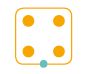 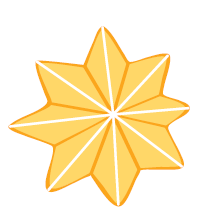 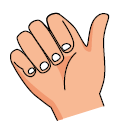 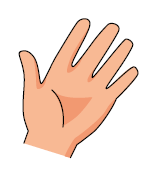 Relie.	Dessine 17 billes. Entoure une dizaine de billes.Dessine ce qui manque. 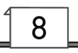 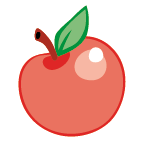  Entoure le plus grand nombre. 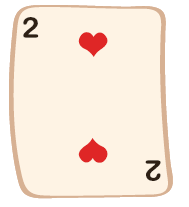 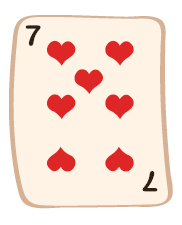 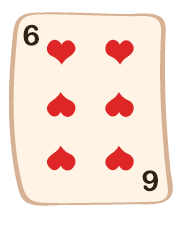 Entoure le plus petit nombre. 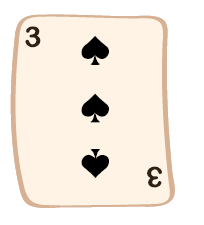 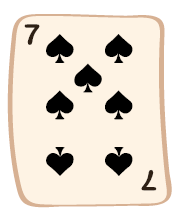 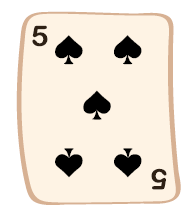 Dessine autant de fleurs que de vases.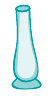 Il y a déjà 7 timbres dans l’enveloppe.Complète.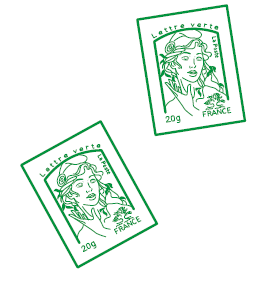 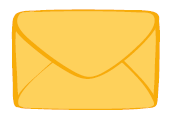 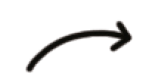        7 + ............... = ...............Repasse à la règle.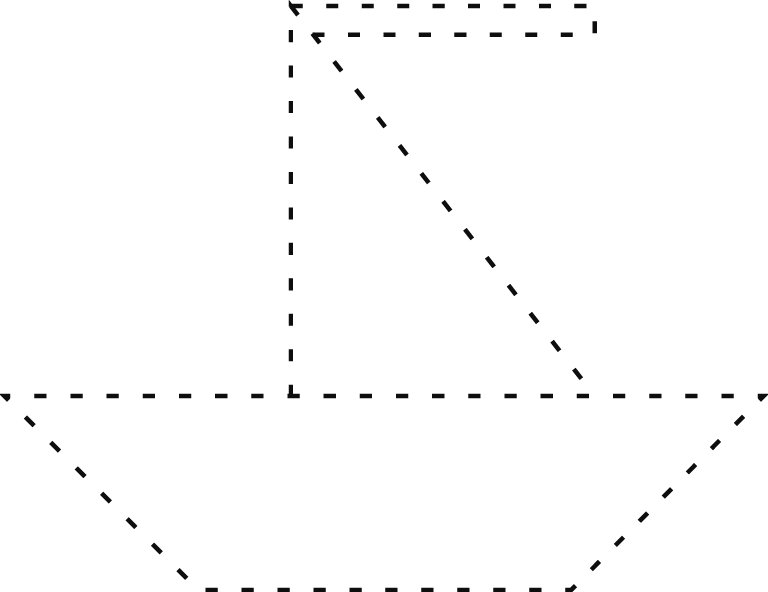 Dessine une étoile entre les rideaux. 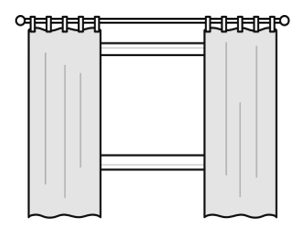 Farid veut offrir un bouquet à sa maman. Il a déjà 3 fleurs.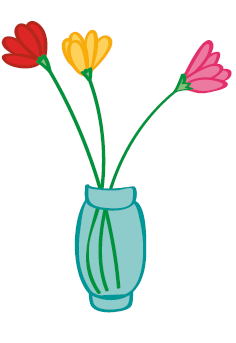 Le fleuriste ajoute 7 fleurs. Combien y a-t-il de fleurs maintenant dans le bouquet ?Complète. Il y a ......................... fleurs dans le bouquet.	Mardi, Tony a 2 cartes.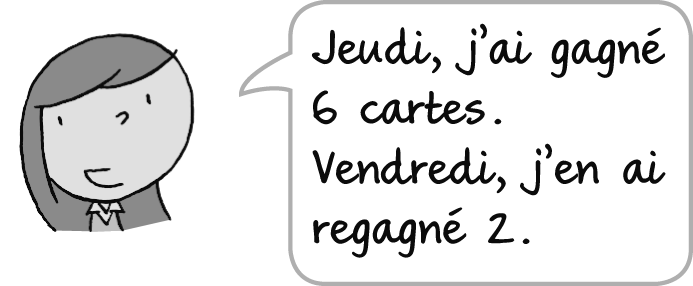 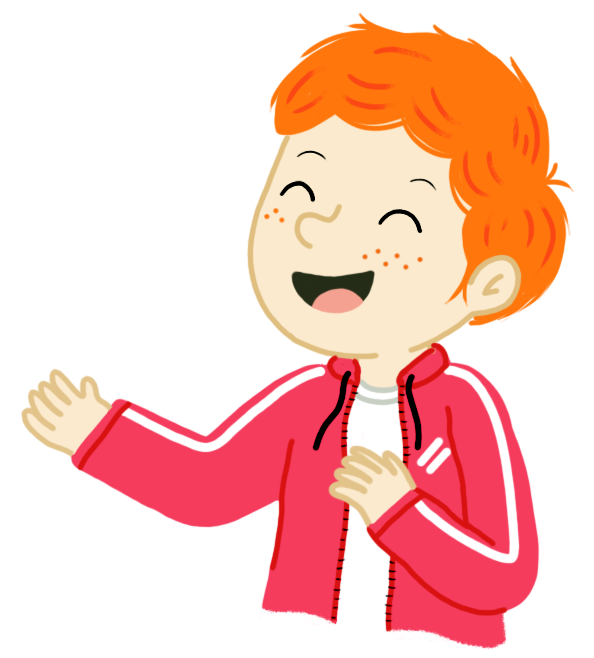 Combien Tony a-t-il de cartes vendredi ?Complète.Vendredi, Tony a ...................... cartes.Entoure les 3 points qui sont alignés.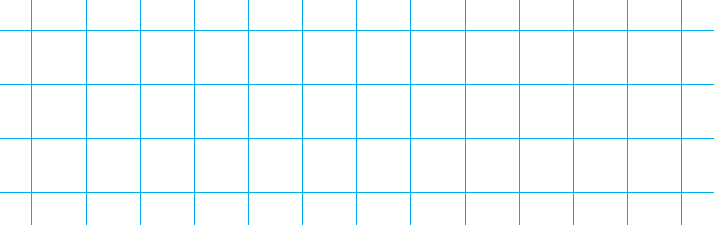 Entoure les 3 points qui sont alignés.Réponds par V (ou vrai) ou par F (ou faux).Dans la semaine, il y a 8 jours. .......................................Aujourd'hui, c'est dimanche. Hier, c'était samedi. ......................................Aujourd’hui, c’est dimanche. Demain, ce sera lundi.	 .......................................Réponds par V (ou vrai) ou par F (ou faux).Dans la semaine, il y a 8 jours. .......................................Aujourd'hui, c'est dimanche. Hier, c'était samedi. ......................................Aujourd’hui, c’est dimanche. Demain, ce sera lundi.	 .......................................